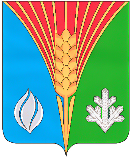 АдминистрацияМуниципального образованияАндреевский сельсоветКурманаевского районаОренбургской областиПОСТАНОВЛЕНИЕ                       10.06.2020 № 36-пО внесении изменений в постановление от 22.05.2020 №53-п «Об утверждении методики оценки качества финансового менеджмента»В соответствии со статьей 160.2-1 Бюджетного кодекса Российской Федерации и в целях формирования стимулов к повышению качества финансового менеджмента приказываю:1. Приложение к методике оценки качества финансового менеджмента читать в новой редакции.2. Бухгалтеру Долженковой О.Н. обеспечить проведение оценки качества финансового менеджмента главного администратора средств бюджета Андреевского сельсовета Курманаевского района.3. Контроль за исполнением настоящего постановления оставляю за собой.4. Постановление вступает в силу со дня его подписания.Глава муниципального образования                                              Л.Г. АлимкинаРазослано: в дело, администрации района, прокурору района.Приложениек методике оценки качества финансового менеджмента главного распорядителя средств бюджета Андреевскогосельсовета Курманаевского района, главного администраторадохода бюджета Андреевского сельсовета Курманаевского района, главного администраторов источников финансирования дефицита бюджета Андреевского сельсовета Курманаевского районаПоказатели оценки качества финансового менеджментаглавного распорядителя средств бюджета Андреевского сельсовета Курманаевского района, главного администратора дохода бюджета Андреевского сельсовета Курманаевского района, главного администратора источников финансирования дефицита бюджета Андреевского сельсовета Курманаевского района= 59*1=59             Оценка качества ГАБС=60где:= 59/69*100%=86%Рейтинговая оценка = 86%ГАБС присваивается уровень качества финансового менеджмента «ХОРОШИЙ»№ п/пНаименование показателяРасчет показателяЕдиница измеренияЕдиница измеренияОценка (баллы)Комментарий12344561. Показатели, характеризующие качество управления расходами1. Показатели, характеризующие качество управления расходами1. Показатели, характеризующие качество управления расходами1. Показатели, характеризующие качество управления расходами1. Показатели, характеризующие качество управления расходами1. Показатели, характеризующие качество управления расходами1. Показатели, характеризующие качество управления расходами1.1Качество правового акта, регулирующего внутренние процедуры подготовки бюджетных проектировок на очередной финансовый год и плановый периодР = А, где:А – наличие правового акта главного распорядителя средств бюджета Андреевского сельсовета Курманаевского района, главного администратора дохода бюджета Андреевского сельсовета Курманаевского района, главного администратора источников финансирования дефицита бюджета Андреевского сельсовета  Курманаевского района (далее – главный администратор средств местного бюджета), регулирующего внутренние процедуры подготовки бюджетных проектировок на очередной финансовый год и плановый период, а также включение в данный документ разделов, регламентирующих:1) подготовку реестра расходных обязательств главного администратора средств местного бюджета (далее –ГАБС);2) подготовку обоснований бюджетных ассигнований;3) наличие методики прогнозирования поступлений доходов в бюджетР = А, где:А – наличие правового акта главного распорядителя средств бюджета Андреевского сельсовета Курманаевского района, главного администратора дохода бюджета Андреевского сельсовета Курманаевского района, главного администратора источников финансирования дефицита бюджета Андреевского сельсовета  Курманаевского района (далее – главный администратор средств местного бюджета), регулирующего внутренние процедуры подготовки бюджетных проектировок на очередной финансовый год и плановый период, а также включение в данный документ разделов, регламентирующих:1) подготовку реестра расходных обязательств главного администратора средств местного бюджета (далее –ГАБС);2) подготовку обоснований бюджетных ассигнований;3) наличие методики прогнозирования поступлений доходов в бюджет–4 – если правовой акт ГАБС полностью соответствует требованиям подпунктов 1 – 3;качество финансового менеджмента напрямую зависит от наличия правовых актов ГАБС, регламентирующих внутренние правила и процедуры планирования потребностей в бюджетных средствах для реализации соответствующих полномочий1.2Качество правового акта об организации внутреннего финансового аудита (контроля)Р = А, где:А –  наличие правового акта ГАБС, обеспечивающего:1) создание подразделения внутреннего финансового аудита (контроля);2) независимость работы подразделения внутреннего финансового аудита (контроля) от работы других подразделений ГАБС;3) наличие процедур и порядка осуществления внутреннего финансового аудита (контроля)Р = А, где:А –  наличие правового акта ГАБС, обеспечивающего:1) создание подразделения внутреннего финансового аудита (контроля);2) независимость работы подразделения внутреннего финансового аудита (контроля) от работы других подразделений ГАБС;3) наличие процедур и порядка осуществления внутреннего финансового аудита (контроля)–3 – если правовой акт ГАБС полностью соответствует требованиям подпунктов 1 и 3;наличие правового акта ГАБС об организации внутреннего финансового аудита (контроля) является положительным фактором, способствующим повышению качества финансового менеджмента1.3Доля расходов, осуществляемых в соответствии с муниципальными программами, в общем объеме расходов ГАБСP = А / В*100, где:А – объем расходов ГАБС в отчетном финансовом году, осуществленных в рамках муниципальных программ;В – объем расходов ГАБС в отчетном финансовом году7505837,86/7540437,86*100%=100%P = А / В*100, где:А – объем расходов ГАБС в отчетном финансовом году, осуществленных в рамках муниципальных программ;В – объем расходов ГАБС в отчетном финансовом году7505837,86/7540437,86*100%=100%процентов2 – если P = 100;1 – если P>= 95;0 – если P< 952положительно расценивается рост доли расходов ГАБС, осуществляемых в соответствии с муниципальными программами1.4Равномерность расходов ГАБС в течение отчетного годаP = A4 / (1.1*(A3 + A2 + A1) / 3) * 100,где:A1, A2, A3, A4 – объем расходов ГАБС в первом, втором, третьем и четвертом кварталах отчетного финансового года соответственно (без учета субсидий, субвенций и иных межбюджетных трансфертов, имеющих целевое назначение, поступивших из других бюджетов бюджетной системы)6253150,86*1,1/3=2292821,92292821,9/7540437,86*100%=30,4%P = A4 / (1.1*(A3 + A2 + A1) / 3) * 100,где:A1, A2, A3, A4 – объем расходов ГАБС в первом, втором, третьем и четвертом кварталах отчетного финансового года соответственно (без учета субсидий, субвенций и иных межбюджетных трансфертов, имеющих целевое назначение, поступивших из других бюджетов бюджетной системы)6253150,86*1,1/3=2292821,92292821,9/7540437,86*100%=30,4%процентов5 – если Pi<=100;4 – если 100 < Р < = 110;3 – если 110 <P<= 115;2 – если 115 <P<= 120;1 – если 120 <P<= 125;0 – если P> 1255положительно расценивается факт равномерности расходов ГАБС 1.5Эффективность управления кредиторской задолженностью по расходам P = А, где:А – объем просроченной кредиторской задолженности по расходам ГАБС по состоянию на 1 января года, следующего за отчетным годомP = А, где:А – объем просроченной кредиторской задолженности по расходам ГАБС по состоянию на 1 января года, следующего за отчетным годомтыс. рублей5 – если P = 0;негативным считается факт наличия просроченной кредиторской задолженности по расходам1.6Эффективность управления кредиторской задолженностью по расчетам по оплате трудаP = А, где:А – объем просроченной кредиторской задолженности ГАБС по расчетам по оплате труда по состоянию на 1 января года, следующего за отчетным годомP = А, где:А – объем просроченной кредиторской задолженности ГАБС по расчетам по оплате труда по состоянию на 1 января года, следующего за отчетным годомтыс. рублей5 – если P = 0;негативным считается факт наличия просроченной кредиторской задолженности по расчетам по оплате труда1.7Эффективность управления дебиторской задолженностью по расходамP = А, где:А – объем просроченной дебиторской задолженности по расходам ГАБС по состоянию на 1 января года, следующего за отчетным годомP = А, где:А – объем просроченной дебиторской задолженности по расходам ГАБС по состоянию на 1 января года, следующего за отчетным годомтыс. рублей5 – если P = 0;негативным считается факт наличия просроченной дебиторской задолженности по расходам1.8Доля суммы бюджетных ассигнований, изменения по которым внесены в сводную бюджетную роспись местного бюджета, в общем объеме бюджетных ассигнований, предусмотренных ГАБС на отчетный финансовый годP = А / В * 100, где:   А – сумма положительных и отрицательных (по модулю) изменений, внесенных ГАБС в сводную бюджетную роспись местного бюджета;В – общий объем бюджетных ассигнований, предусмотренных ГАБС на отчетный финансовый год (без учета безвозмездных поступлений).При расчете значения индикатора учитываются изменения в сводную бюджетную роспись, осуществляемые по следующим основаниям:изменения, вносимые в связи с перераспределением бюджетных ассигнований между текущим финансовым годом и плановым периодом в пределах предусмотренного законом о бюджете общего объема бюджетных ассигнований главному распорядителю бюджетных средств на оказание муниципальных услуг на соответствующий финансовый год; изменения, вносимые в связи с перераспределением бюджетных ассигнований, предусмотренных главному распорядителю средств местного бюджета, связанных с изменениями бюджетной классификации, а также между видами расходов в пределах общего объема бюджетных ассигнований по целевой статье расходов классификации расходов бюджетов с последующим внесением изменений в закон о бюджете;изменения бюджетных ассигнований по отдельным разделам, подразделам, целевым статьям и видам расходов бюджета за счет экономии по использованию в текущем финансовом году бюджетных ассигнований на оказание муниципальных услуг;изменения, вносимые в связи с перераспределением бюджетных ассигнований ГАБС по разделам, подразделам, целевым статьям и видам расходов бюджета в целях исполнения обязательств местного бюджета;изменения, вносимые в связи с перераспределением бюджетных ассигнований, предусмотренных ГАБС, между видами расходов в пределах общего объема бюджетных ассигнований по целевой статье расходов классификации расходов бюджетов в целях исполнения обязательств местного бюджета7438113,30/7537800,30*100%=98,9%P = А / В * 100, где:   А – сумма положительных и отрицательных (по модулю) изменений, внесенных ГАБС в сводную бюджетную роспись местного бюджета;В – общий объем бюджетных ассигнований, предусмотренных ГАБС на отчетный финансовый год (без учета безвозмездных поступлений).При расчете значения индикатора учитываются изменения в сводную бюджетную роспись, осуществляемые по следующим основаниям:изменения, вносимые в связи с перераспределением бюджетных ассигнований между текущим финансовым годом и плановым периодом в пределах предусмотренного законом о бюджете общего объема бюджетных ассигнований главному распорядителю бюджетных средств на оказание муниципальных услуг на соответствующий финансовый год; изменения, вносимые в связи с перераспределением бюджетных ассигнований, предусмотренных главному распорядителю средств местного бюджета, связанных с изменениями бюджетной классификации, а также между видами расходов в пределах общего объема бюджетных ассигнований по целевой статье расходов классификации расходов бюджетов с последующим внесением изменений в закон о бюджете;изменения бюджетных ассигнований по отдельным разделам, подразделам, целевым статьям и видам расходов бюджета за счет экономии по использованию в текущем финансовом году бюджетных ассигнований на оказание муниципальных услуг;изменения, вносимые в связи с перераспределением бюджетных ассигнований ГАБС по разделам, подразделам, целевым статьям и видам расходов бюджета в целях исполнения обязательств местного бюджета;изменения, вносимые в связи с перераспределением бюджетных ассигнований, предусмотренных ГАБС, между видами расходов в пределах общего объема бюджетных ассигнований по целевой статье расходов классификации расходов бюджетов в целях исполнения обязательств местного бюджета7438113,30/7537800,30*100%=98,9%процентов5 – если P = 0;4 – если 10 >= P> 0;3 – если 20 >= P> 10;2 – если 30 >= P> 20;1 – если 35 >= P> 30;0 – если P> 350целевым ориентиром для ГАБС является отсутствие не связанных с объективными причинами изменений, вносимых в сводную бюджетную роспись2. Показатели, характеризующие качество управления доходами2. Показатели, характеризующие качество управления доходами2. Показатели, характеризующие качество управления доходами2. Показатели, характеризующие качество управления доходами2. Показатели, характеризующие качество управления доходами2. Показатели, характеризующие качество управления доходами2. Показатели, характеризующие качество управления доходами2.1Исполнение по налоговым и неналоговым доходамP = А / В*100, где:А – фактическое поступление налоговых и неналоговых доходов в местный бюджет по ГАБС в отчетном финансовом году; В – уточненный план по налоговым и неналоговым доходам, заявленный ГАБС в отчетном финансовом году 3899513,30/4030580,00*100%=97процентовпроцентов5 – если Р > = 100;4 – если 100 >P>= 95;3 – если 95 >P> = 90;0 – если Р< 90 4положительно расценивается факт точности прогнозирования поступлений по налоговым и неналоговым доходам в бюджет2.2Полнота включения налоговых расходов в муниципальные программыP = А / В*100, где:А – объем налоговых расходов ГАБС, включенный в муниципальные программы в отчетном финансовом году; В – общий объем налоговых расходов ГАБСпроцентовпроцентов5 – если Р = 100;3 – если 100 >P>= 90;0 – если Р < 90 5положительно расценивается факт включения в муниципальные программы налоговых расходов в полном объеме2.3Эффективность управления дебиторской задолженностью по доходамP = А, где:А – объем просроченной дебиторской задолженности по доходам ГАБС по состоянию на 1 января года, следующего за отчетным годомтыс. рублейтыс. рублей5 – если P = 0;негативным считается факт наличия просроченной дебиторской задолженности по доходам3. Показатели, характеризующие раскрытие информации в сети Интернет3. Показатели, характеризующие раскрытие информации в сети Интернет3. Показатели, характеризующие раскрытие информации в сети Интернет3. Показатели, характеризующие раскрытие информации в сети Интернет3. Показатели, характеризующие раскрытие информации в сети Интернет3. Показатели, характеризующие раскрытие информации в сети Интернет3. Показатели, характеризующие раскрытие информации в сети Интернет3.1.Раскрытие информации о реализуемых муниципальных программах P = А / В*100, где:А – количество муниципальных программ, размещенных на сайте ГАБС в информационно-телекоммуникацион-ной сети «Интернет» (далее – сеть Интернет), по которым ГАБС является ответственным исполнителем;В – количество муниципальных программ, по которым ГАБС является ответственным исполнителемP = А / В*100, где:А – количество муниципальных программ, размещенных на сайте ГАБС в информационно-телекоммуникацион-ной сети «Интернет» (далее – сеть Интернет), по которым ГАБС является ответственным исполнителем;В – количество муниципальных программ, по которым ГАБС является ответственным исполнителемпроцент3 – если Р = 100;положительно расценивается факт размещения на сайте ГАБС в сети Интернет информации о реализуемых муниципальных программах4. Показатели, характеризующие контроль и учет4. Показатели, характеризующие контроль и учет4. Показатели, характеризующие контроль и учет4. Показатели, характеризующие контроль и учет4. Показатели, характеризующие контроль и учет4. Показатели, характеризующие контроль и учет4. Показатели, характеризующие контроль и учет4.1Своевременность предоставления бюджетной отчетностиР = А, где:А – количество месяцев в отчетном финансовом году, по которым бюджетная отчетность представлена позже установленного срокаР = А, где:А – количество месяцев в отчетном финансовом году, по которым бюджетная отчетность представлена позже установленного срокаединиц5– если Р =0;факт нарушения сроков предоставления бюджетной отчетности свидетельствует о плохом качестве финансового менеджмента4.2Исполнение судебных актов ГАБСP = А / В*100, где:А – сумма, подлежащая взысканию по поступившим с начала финансового года исполнительным документам ГАБС за счет средств местного бюджета в отчетном финансовом году;В – кассовое исполнение расходов ГАБС в отчетном финансовом году1300/7540437,86*100=0,02P = А / В*100, где:А – сумма, подлежащая взысканию по поступившим с начала финансового года исполнительным документам ГАБС за счет средств местного бюджета в отчетном финансовом году;В – кассовое исполнение расходов ГАБС в отчетном финансовом году1300/7540437,86*100=0,02процентов5 – если P = 0;3 – если 3 >= P> 0;1 – если 5 >= P> 3;0 – если P> 53положительно расценивается отсутствие судебных актов4.3Применение санкций органами местного самоуправления Курманаевского района, органами исполнительной власти Оренбургской области в связи с невыполнением условий соглашений, заключенных с органами местного самоуправления Курманаевского района, органами исполнительной власти Оренбургской областиР = А, где:А – объем средств, взысканный с ГАБС, в результате применения санкций органами местного самоуправления Курманаевского района, органами исполнительной власти Оренбургской областив связи с невыполнением условий соглашенийР = А, где:А – объем средств, взысканный с ГАБС, в результате применения санкций органами местного самоуправления Курманаевского района, органами исполнительной власти Оренбургской областив связи с невыполнением условий соглашенийтыс. рублей5– если Р =0;положительно расценивается отсутствие применения санкций органами местного самоуправления Курманаевского района, органами исполнительной власти Оренбургской области в связи с невыполнением условий соглашений